Vocabulary 2nd Grade					México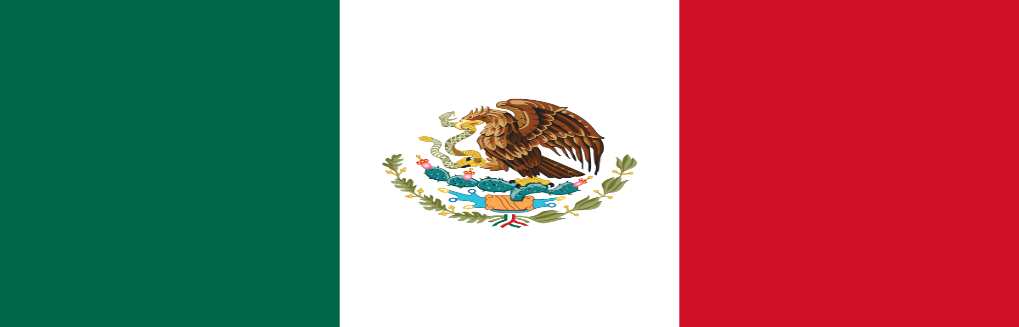 1. ¿Cuál es un producto de México? 2. ¿Cómo es la bandera de México?3. ¿Cuál es un animal de México?4. ¿Cuál es la capital de México?5. sombrero6. Un producto de México es….7. La bandera de México es….8. Un animal de México es….9. La capital de México es….10. maíz11. Ciudad México12. Chihuahua13. águila14. petróleo15. fresas16. serpiente17.piñata18. Cinco de mayo19. algodón20. serape21. Mariachi22. quinceañera23. tortilla24. elote